Bare Essentials of Soil Mechanics by John BurlandA suite of five short videos (2 to 6) on the engineering behavior of soils. The emphasis is on the particulate nature of soils and its implications for soil strength.  https://expeditionworkshed.org/sub_categories/soil/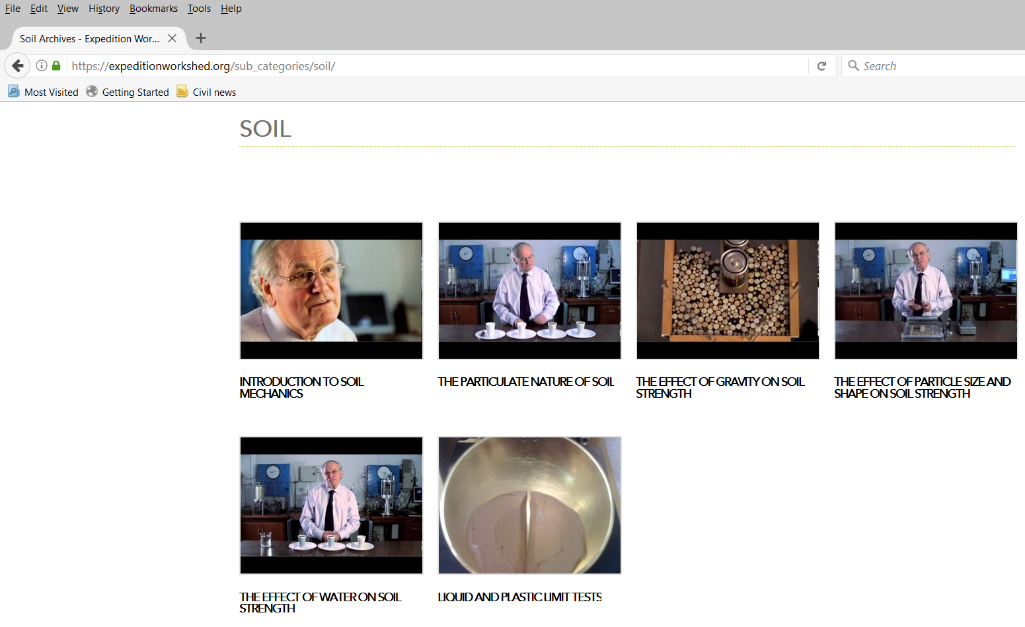  1. Introduction to Soil Mechanics (2 41)https://www.youtube.com/watch?v=ZuofAC9rq58 2. The particulate nature of soils (2 20) – Main point: soil strength = shearing resistance at particle contactshttps://www.youtube.com/watch?v=mB3O6hQAoZA 3. The effect of weight/gravity on soil strength (4 48)https://www.youtube.com/watch?v=-EUQcluC-ZQ 4. The effect of particle size distribution and shape on soil strength (3 26) https://www.youtube.com/watch?v=qY_PRCmg85E 5. The effect of water on soil strength (6 08) – Main point: built up of water pressure reduces contact force (and, hence, shearing resistance). The same video continues with the effect of surface tension on soil strength. https://www.youtube.com/watch?v=a-6YbkZJ5UYExample use of the Burland videos (in the first course on Soil Mechanics taught at NTUA). When we first talked about soil composition and structure, I asked students to watch videos No 2 and 3. Then, when we talked about stresses due to soil’s self-weight and effective stress, I reminded students about the effect of particle size distribution and shape on soil strength (attached slide No 1: memorable visuals from video No 3) and brought once more to their attention the Burland videos by incorporating in the presentation a still picture-memorable visual from video No 5. Again I asked students to watch video No 5 in their own time.Marina Pantazidou, 30-4-2018